2023年中国马术协会青少年U系列赛（总决赛）竞赛规程一、主办单位中国马术协会 承办单位 上海爱久马术俱乐部有限公司竞赛日期和地点 2024年1月27日-1月28日上海爱久马术俱乐部四、参赛人员2023年度中国马术协会注册团体会员、个人会员 五、竞赛项目与组别（一）竞赛项目1.场地障碍项目：110cm挑战赛（团体赛、个人赛），个人赛采用F级积分标准；90cm超越赛（团体赛、个人赛），个人赛采用G级积分标准；60cm希望赛（团体赛、个人赛），个人赛采用H级积分标准；30cm新星赛（团体赛、个人赛），个人赛采用I级积分标准；（详见《马术运动员技术等级标准》）2.盛装舞步项目：CEA中三级科目（团体赛、个人赛）（二）参赛组别：1.骑手年龄为7岁至18岁（于2005年1月1日至2016年12月31日之间出生），其中：U10年龄组，7岁至10岁骑手（于2013年1月1日年至2016年12月31日之间出生）；U14年龄组，11岁至14岁骑手（于2009年1月1日至2012年12月31日之间出生）；U18年龄组，15岁至18岁骑手（于2005年1月1日至2008年12月31日之间出生）。2.场地障碍项目90cm超越赛、60cm希望赛、30cm新星赛，及盛装舞步项目的成绩排名，按U10、U14、U18三个年龄段分别记取成绩。场地障碍项目110cm挑战赛不分年龄段，按成绩排名记取成绩。（三）马匹可以兼项，同一匹马可以参加不同组别的比赛，即可参加场地障碍赛，也可参加盛装舞步赛。 （四）如果裁判团发现比赛中（或正准备上场）的马匹过度疲劳，有权取消该马匹在同一天内的后续比赛，保证马匹福利。六、参赛资格（一）参赛选手报名人数不限，每名选手每个级别可以各报2匹马参加比赛，2匹马都计入排名。每名骑手均可报名所有级别的比赛。随队人员可报领队1人，教练1人，工作人员3人。（三）参赛选手须完成中国马术协会2023年度注册手续。（四）参赛选手须拥有中国马术协会相应骑手等级，按照马术项目骑手分级规则手册的参赛级别规定报名参赛。各组别对应骑手等级如下：（五）各参赛选手自带马匹或租用承办单位马匹均可以参赛，马龄须达到7岁(2016年及以前出生)。参赛马匹须具有中国马术协会颁发的马匹护照，自带马匹要求到达赛区后及时向赛会兽医提交。参赛马匹在赛前按规则要求进行验马，未参加验马的马匹不得参加比赛。（六）参赛马匹赴赛区前须办理相关检疫手续，并由所在地、 县级兽医站出具检疫合格证明，随马匹抵达赛区时递交承办单位。 （七）参赛人马组合须严格按照比赛报名时的人马组合进行比赛，在比赛中参赛选手使用与报名时不同的马匹进行比赛，一经发现，取消该名选手参加该年度U系列赛事的资格。（八）若因马匹身体原因需要换马，需经兽医认可及裁判长允许可以骑乘替补马。替补马需要在报名时填入报名表并标注清楚，且须参加验马。（九）2023年中国马术协会青少年U系列赛（总决赛）采取公开报名制，取得相应名次的骑手，将获得《马术运动员技术等级标准》中对应级别名次的1.5倍积分。七、竞赛办法（一）比赛分两天进行，第一天为场地障碍赛，第二天为盛装舞步赛（详细日程待报名结束后确定）。（二）比赛采用国际马联颁布的第 27 版国际马联场地障碍竞赛规则与第26版国际马联盛装舞步竞赛规则。特殊修订条款的执行，以中国马术协会下发通知为准。 （三）场地障碍110cm挑战赛为两轮赛。第一轮出场顺序按赛前抽签决定，第二轮出场顺序与第一轮出场顺序相同。障碍高度为110cm，两轮路线相同，障碍数量共10-12道，行进速度每分钟350米。根据国际马联竞赛规则处罚 A 表进行评判。比赛第一轮不争取时间，第二轮争取时间，以两轮罚分之和排列名次。若两轮总罚分相同，则第二轮比赛用时少者名次列前。若前十六名中出现两轮总罚分和第二轮比赛用时都相同，则进行附加赛。（四）场地障碍90cm超越赛为两轮赛。第一轮出场顺序按赛前抽签决定，第二轮出场顺序与第一轮出场顺序相同。障碍高度为90cm，两轮路线相同，障碍数量共10-12道，行进速度每分钟325米。根据国际马联竞赛规则处罚 A 表进行评判。比赛第一轮不争取时间，第二轮争取时间，以两轮罚分之和排列名次。若出现两轮总罚分相同，则第二轮比赛用时少者名次列前。若前十名中出现两轮总罚分和第二轮比赛用时都相同，则进行附加赛。（五）场地障碍60cm希望赛为两轮赛。第一轮出场顺序按赛前抽签决定，第二轮出场顺序与第一轮出场顺序相同。障碍高度为60cm，两轮路线相同，障碍数量共10-12道，行进速度每分钟325米。根据国际马联竞赛规则处罚A表进行评判，以两轮罚分之和排列名次。若出现两轮总罚分相同，则第二轮比赛用时接近允许时间者名次列前，超过允许时间产生罚分。比赛设立限制时间，限制时间为允许时间的两倍，超出限制时间的骑手将被淘汰。若前十名中出现两轮总罚分和第二轮比赛用时与允许时间的时间差都相同，则进行附加赛。（六）场地障碍30cm新星赛为两轮赛。第一轮出场顺序按赛前抽签决定，第二轮出场顺序与第一轮出场顺序相同。障碍高度为30cm，两轮路线相同，障碍数量共8-10道，行进速度每分钟300米。根据国际马联竞赛规则处罚A表进行评判，以两轮罚分之和排列名次。若出现两轮总罚分相同，则第二轮比赛用时接近允许时间者名次列前，超过允许时间产生罚分。比赛设立限制时间，限制时间为允许时间的两倍，超出限制时间的骑手将被淘汰。若前五名中出现两轮总罚分和第二轮比赛用时与允许时间的时间差都相同，则进行附加赛。（七）盛装舞步比赛为一轮赛，出场顺序按赛前抽签决定。比赛科目为中马协骑手分级考核中三级科目，以百分比得分高者名次列前，如有并列，综合分总分高者名次列前。若综合分相同，以骑手骑姿和骑坐分数高者列前。（八）比赛设置“两项全能”奖项，参加场地障碍110cm挑战赛与盛装舞步比赛的同一对人马组合，可参与“两项全能”成绩排名。根据骑手所获两项成绩的总罚分，由低到高进行排名，两项成绩总罚分少者名次列前。如成绩出现两项总罚分相同者，则以盛装舞步排名高者名次列前。（九）“两项全能”以同一人马组合参加场地障碍、盛装舞步两项的总成绩计算排名，若不为同一人马组合则不计入两项全能排名。如一名骑手骑两匹马参加110cm挑战赛及盛装舞步赛，则需在报名表中明确标注哪一匹马参与“两项全能”排名。八、裁判员和仲裁 （一）裁判员名单另行通知，人选由中国马术协会指定，不足部分由承办单位选派。（二）仲裁委员会人员组成和职责范围，按中国马术协会《马术及速度赛马竞赛仲裁办法》执行。九、录取名次和奖励 （一）个人赛：在90cm超越赛、60cm希望赛、30cm新星赛、盛装舞步赛这四个级别中，每个级别都按照U10、U14、U18三个组别进行个人赛成绩排名；在110cm挑战赛级别中，不分年龄组，按照个人成绩排名；两项全能奖不分年龄组按照个人成绩排名。（二）各级别、各年龄段人马组合需最少满足3对，若不足3对，则该级别、该年龄段骑手的成绩计入该级别的上一年龄段一并排名（如U10并入U14）。若U18组别人马组合不足3队，则该组别骑手的成绩计入同级别U14组别进行排名。实际参赛人马组合不足9对，按参赛人马组合数减一录取，9对及以上录取前8名。前8名颁发获奖证书，其他名次颁发参赛证书，前3名上领奖台颁奖，获奖马匹将授予佩花。（三）团体赛：团体赛不用单独报名，不收取费用。以报名参加个人赛的俱乐部为团体，在110cm挑战赛、90cm超越赛、60cm希望赛、30cm新星赛、盛装舞步赛中，根据参赛成绩，选出该级别中的3对人马组合最好成绩相加（3对人马组合组成一个团体、不分年龄组、1人两马也视为有效成绩），作为俱乐部的团体成绩进行排名。对获得团体名次的俱乐部颁发获奖证书，前3名上领奖台颁奖。团体数量不足3个时取消团体赛评选。（四）“两项全能”评选的参赛人马组合不足9对，按参赛人马组合数减一录取，9对及以上录取前8名，不足3名骑手时取消评选。前8名颁发获奖证书，其他名次颁发参赛证书，前3名上领奖台颁奖，获奖马匹将授予佩花。十、报名和报到 （一）各参赛运动队报到，报到的同时提交马匹护照和马匹检疫证明，未提交相关证明的马匹不得进入马厩。参赛马匹均须按国际马联相关规定注射流感疫苗，并在护照进行详细记录，无疫苗或疫苗不符合国际马联要求的马匹，组委会有权拒绝其参赛。（二）各参赛单位须按照每场U系列比赛通知要求进行报名，逾期报名，按不参加论。截至比赛抽签前，各参赛单位可按照规则规定在报名的替补马匹范围内更换马匹，替补马匹必须参加赛前验马。 （三）参赛队和大会指定裁判员于赛前2天到赛区报到，赛后1天离会。 十一、器材和经费 （一）各参赛代表队一切费用自理。（二）参赛运动员和马匹在比赛期间的意外保险由各代表队自行办理。参赛运动员和马匹在比赛期间所发生的伤害与意外事故，主办单位和承办单位均不承担任何责任。十二、其他 （一）参赛马匹须按规定注射马流感疫苗。（二）兴奋剂检查和处罚按照国家体育总局有关规定执行。 （三）所有级别竞赛规则以技术会为准。（四）未尽事宜,另行通知。 附件1:  盛装舞步比赛路线图（中马协中三级科目）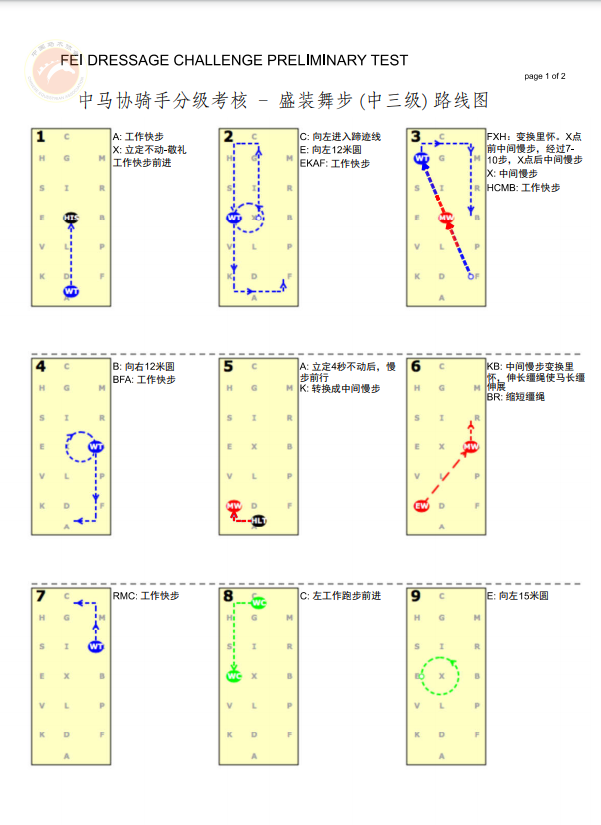 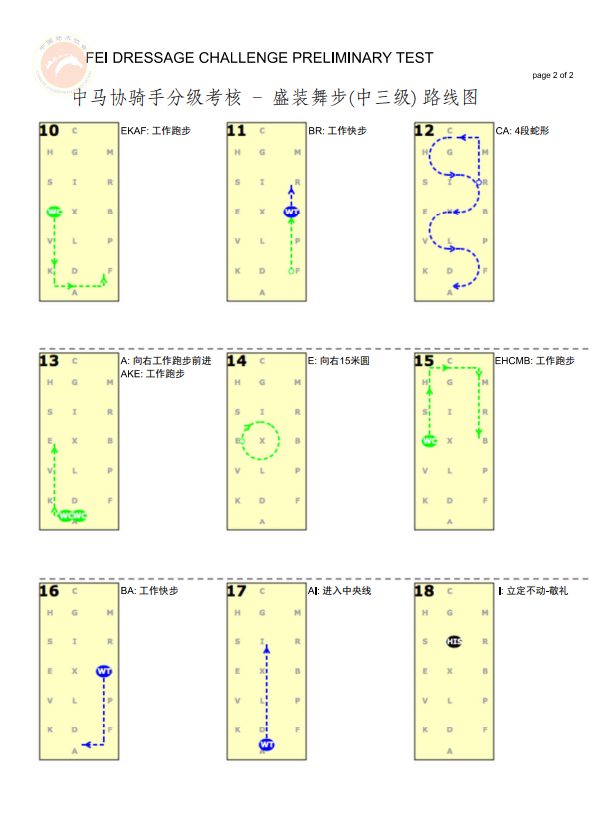 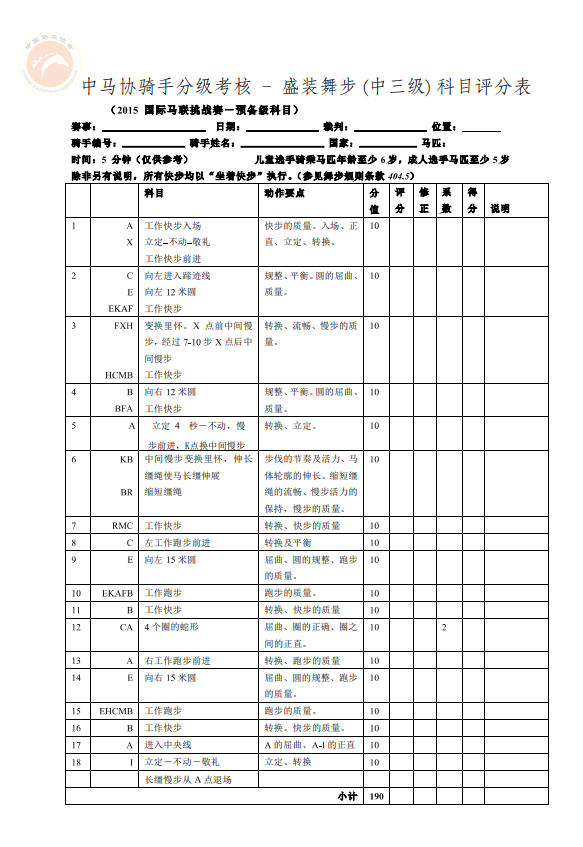 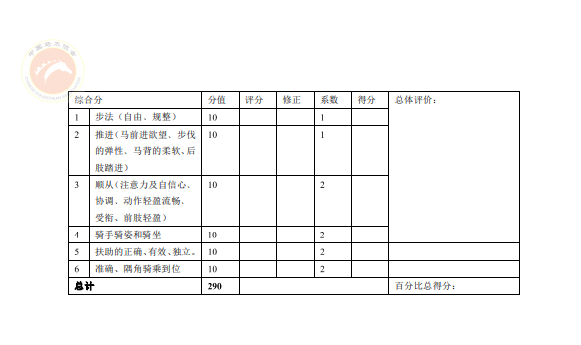 比赛级别骑手等级要求场地障碍110cm挑战赛场地障碍中二级及以上场地障碍90cm超越赛场地障碍中三级及以上场地障碍60cm希望赛场地障碍初一级及以上场地障碍30cm新星赛场地障碍初一级及以上盛装舞步赛盛装舞步初一级及以上